Section 209.APPENDIX A   Exterior Circulation Routes 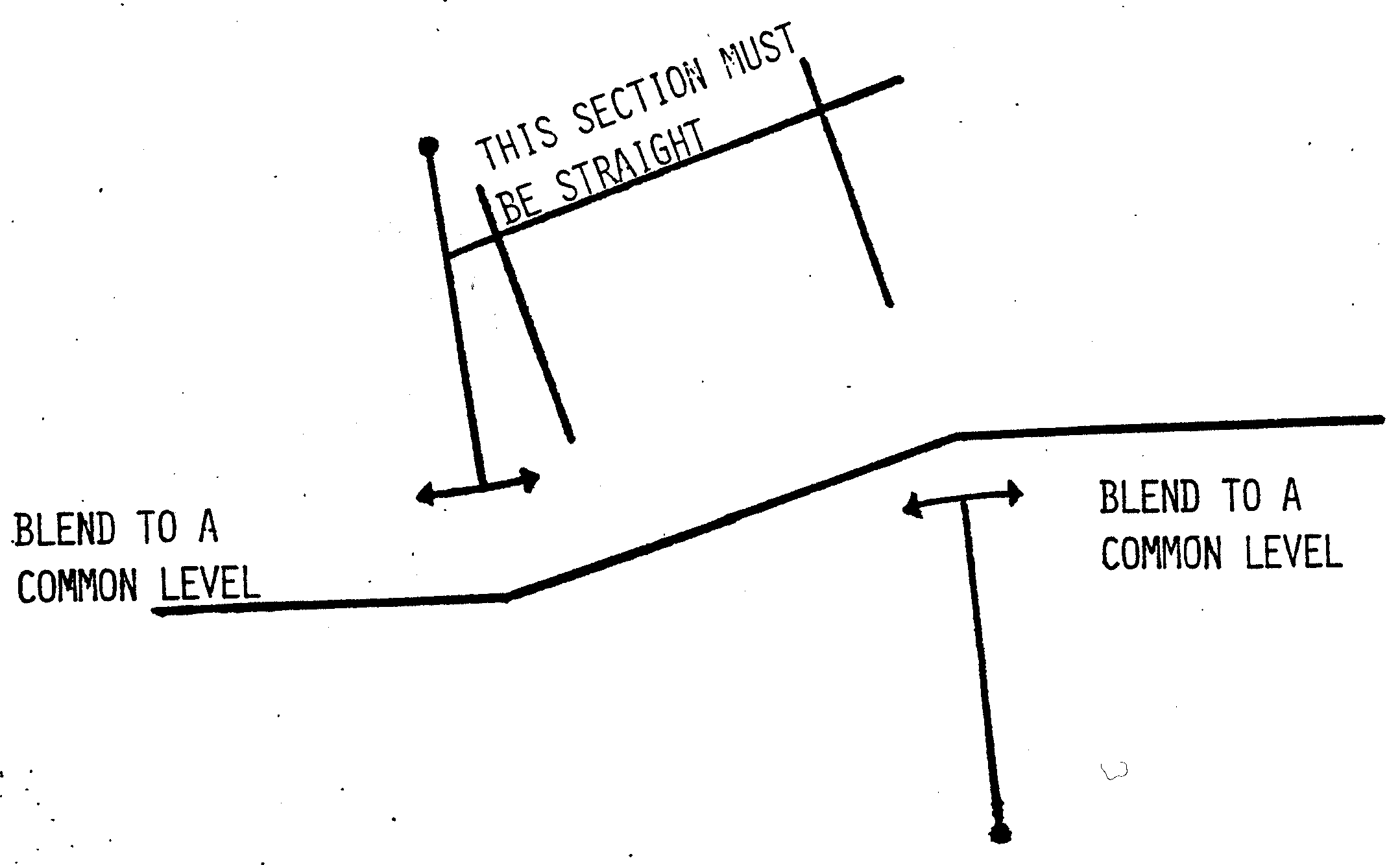 